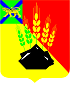 АДМИНИСТРАЦИЯ МИХАЙЛОВСКОГО МУНИЦИПАЛЬНОГО РАЙОНА ПОСТАНОВЛЕНИЕ 
04.08.2021                                              с. Михайловка                                                          № 859-паО проведении открытого аукциона на правозаключения договоров аренды земельных участковРуководствуясь ст. 11, ч. 1 ст. 39.6, ст. 39.11, ст.39.12 Земельного кодекса РФ, ст. 3.1 Федерального закона РФ от 25.10.2001 № 137-ФЗ «О введении в действие Земельного кодекса Российской Федерации», ст. 15 Федерального закона от 06.10.2003 № 131-ФЗ «Об общих принципах организации местного самоуправления в Российской Федерации», рассмотрев протокол заседания аукционной комиссии от 16.06.2021, на основании выписок из ЕГРН от 18.05.2021, от 16.06.2021 администрация Михайловского муниципального районаПОСТАНОВЛЯЕТ:1. Провести открытый по составу участников и форме подачи предложений о размере ежегодной арендной платы аукцион на право заключения договоров аренды земельных участков из земель населенных пунктов, государственная собственность на которые не разграничена, в том числе:1.1. С кадастровым номером 25:09:120101:3288, площадью 1200 кв.м, местоположение установлено относительно ориентира, расположенного за пределами участка, ориентир жилой дом, участок расположен примерно в 23 м по направлению на запад от ориентира, почтовый адрес ориентира: Приморский край, Михайловский район, с. Ивановка, ул. Некрасова, дом 16, с видом разрешенного использования «отдельно стоящие жилые дома усадебного типа»;1.2. С кадастровым номером 25:09:010901:175, площадью 500 кв.м, местоположение установлено относительно ориентира, расположенного за пределами участка, ориентир часть жилого дома, участок находится примерно в 48 м по направлению на юго-запад от ориентира, почтовый адрес ориентира: Приморский край, Михайловский район, с. Михайловка, ул. Гагарина, д. 14, кв. 1, с видом разрешенного использования «не связанное со строительством (огород)».2. Отделу имущественных и земельных отношений (Горшкова В.В.) подготовить аукционную документацию, обеспечить опубликование извещения о проведении аукциона в общественно-политической газете «Вперед» Михайловского муниципального района и на официальном сайте Российской Федерации в информационно-телекоммуникационной сети «Интернет» для размещения информации о проведении торгов, а также на официальном сайте администрации Михайловского муниципального района.3. Контроль исполнения настоящего постановления возложить на первого заместителя главы администрации муниципального района П.А. Зубок.Глава Михайловского муниципального района -Глава администрации района                                                            В.В. Архипов